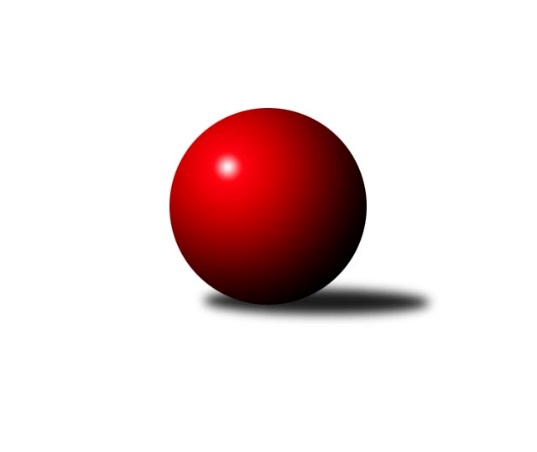 Č.22Ročník 2018/2019	2.5.2024 Mistrovství Prahy 1 2018/2019Statistika 22. kolaTabulka družstev:		družstvo	záp	výh	rem	proh	skore	sety	průměr	body	plné	dorážka	chyby	1.	AC Sparta Praha	22	15	4	3	120.5 : 55.5 	(165.0 : 99.0)	2522	34	1732	790	31	2.	TJ Astra Zahradní Město	22	13	1	8	95.5 : 80.5 	(132.0 : 132.0)	2432	27	1695	738	44.6	3.	Sokol Rudná A	22	12	2	8	94.5 : 81.5 	(130.5 : 133.5)	2419	26	1695	724	54.9	4.	SK Žižkov Praha B	22	12	1	9	96.5 : 79.5 	(142.5 : 121.5)	2464	25	1713	751	38.4	5.	KK Konstruktiva Praha  C	22	12	1	9	93.5 : 82.5 	(141.0 : 123.0)	2461	25	1715	747	41.1	6.	SK Uhelné sklady Praha	22	12	0	10	105.0 : 71.0 	(153.0 : 111.0)	2474	24	1724	750	40.3	7.	TJ Kobylisy A	22	12	0	10	100.0 : 76.0 	(153.5 : 110.5)	2453	24	1702	751	41.7	8.	SK Meteor Praha B	22	10	2	10	89.0 : 87.0 	(120.5 : 143.5)	2399	22	1684	716	42.8	9.	VSK ČVUT Praha	22	9	2	11	83.5 : 92.5 	(124.0 : 140.0)	2389	20	1684	705	47.9	10.	TJ Slavoj Velké Popovice	22	9	0	13	76.0 : 100.0 	(124.5 : 139.5)	2349	18	1667	682	54.3	11.	Sokol Rudná B	22	8	0	14	74.5 : 101.5 	(116.0 : 148.0)	2360	16	1682	678	58.4	12.	KK Slavoj Praha C	22	8	0	14	71.5 : 104.5 	(112.5 : 151.5)	2378	16	1673	705	52	13.	TJ Kobylisy B	22	7	2	13	69.5 : 106.5 	(119.5 : 144.5)	2411	16	1703	708	52.7	14.	PSK Union Praha B	22	7	1	14	62.5 : 113.5 	(113.5 : 150.5)	2374	15	1671	704	44.3Tabulka doma:		družstvo	záp	výh	rem	proh	skore	sety	průměr	body	maximum	minimum	1.	AC Sparta Praha	11	9	2	0	66.0 : 22.0 	(90.5 : 41.5)	2566	20	2643	2502	2.	SK Uhelné sklady Praha	11	9	0	2	66.5 : 21.5 	(89.0 : 43.0)	2446	18	2578	2348	3.	SK Meteor Praha B	11	8	2	1	63.5 : 24.5 	(74.5 : 57.5)	2574	18	2639	2487	4.	TJ Kobylisy A	11	9	0	2	63.0 : 25.0 	(88.5 : 43.5)	2368	18	2453	2219	5.	SK Žižkov Praha B	11	9	0	2	59.5 : 28.5 	(76.0 : 56.0)	2531	18	2674	2388	6.	TJ Astra Zahradní Město	11	8	1	2	53.5 : 34.5 	(76.5 : 55.5)	2513	17	2624	2446	7.	KK Konstruktiva Praha  C	11	8	0	3	57.5 : 30.5 	(81.0 : 51.0)	2522	16	2599	2419	8.	TJ Slavoj Velké Popovice	11	8	0	3	55.0 : 33.0 	(75.5 : 56.5)	2469	16	2549	2296	9.	Sokol Rudná A	11	7	1	3	55.0 : 33.0 	(69.0 : 63.0)	2387	15	2504	2267	10.	Sokol Rudná B	11	7	0	4	52.5 : 35.5 	(69.5 : 62.5)	2333	14	2466	2228	11.	VSK ČVUT Praha	11	5	2	4	48.5 : 39.5 	(70.5 : 61.5)	2524	12	2626	2381	12.	PSK Union Praha B	11	6	0	5	42.5 : 45.5 	(66.0 : 66.0)	2387	12	2446	2305	13.	KK Slavoj Praha C	11	5	0	6	39.0 : 49.0 	(55.5 : 76.5)	2488	10	2644	2370	14.	TJ Kobylisy B	11	5	0	6	38.5 : 49.5 	(64.0 : 68.0)	2306	10	2368	2228Tabulka venku:		družstvo	záp	výh	rem	proh	skore	sety	průměr	body	maximum	minimum	1.	AC Sparta Praha	11	6	2	3	54.5 : 33.5 	(74.5 : 57.5)	2517	14	2677	2376	2.	Sokol Rudná A	11	5	1	5	39.5 : 48.5 	(61.5 : 70.5)	2413	11	2502	2268	3.	TJ Astra Zahradní Město	11	5	0	6	42.0 : 46.0 	(55.5 : 76.5)	2422	10	2591	2218	4.	KK Konstruktiva Praha  C	11	4	1	6	36.0 : 52.0 	(60.0 : 72.0)	2455	9	2649	2343	5.	VSK ČVUT Praha	11	4	0	7	35.0 : 53.0 	(53.5 : 78.5)	2399	8	2620	2267	6.	SK Žižkov Praha B	11	3	1	7	37.0 : 51.0 	(66.5 : 65.5)	2458	7	2567	2245	7.	SK Uhelné sklady Praha	11	3	0	8	38.5 : 49.5 	(64.0 : 68.0)	2478	6	2666	2334	8.	TJ Kobylisy A	11	3	0	8	37.0 : 51.0 	(65.0 : 67.0)	2456	6	2531	2372	9.	KK Slavoj Praha C	11	3	0	8	32.5 : 55.5 	(57.0 : 75.0)	2376	6	2464	2228	10.	TJ Kobylisy B	11	2	2	7	31.0 : 57.0 	(55.5 : 76.5)	2409	6	2555	2286	11.	SK Meteor Praha B	11	2	0	9	25.5 : 62.5 	(46.0 : 86.0)	2380	4	2537	2233	12.	PSK Union Praha B	11	1	1	9	20.0 : 68.0 	(47.5 : 84.5)	2373	3	2535	2213	13.	Sokol Rudná B	11	1	0	10	22.0 : 66.0 	(46.5 : 85.5)	2366	2	2481	2244	14.	TJ Slavoj Velké Popovice	11	1	0	10	21.0 : 67.0 	(49.0 : 83.0)	2336	2	2526	2162Tabulka podzimní části:		družstvo	záp	výh	rem	proh	skore	sety	průměr	body	doma	venku	1.	AC Sparta Praha	13	10	2	1	75.5 : 28.5 	(101.0 : 55.0)	2529	22 	6 	1 	0 	4 	1 	1	2.	SK Meteor Praha B	13	7	2	4	59.0 : 45.0 	(73.0 : 83.0)	2411	16 	5 	2 	0 	2 	0 	4	3.	TJ Astra Zahradní Město	13	8	0	5	54.0 : 50.0 	(78.5 : 77.5)	2458	16 	4 	0 	2 	4 	0 	3	4.	SK Žižkov Praha B	13	7	1	5	60.5 : 43.5 	(83.5 : 72.5)	2496	15 	5 	0 	1 	2 	1 	4	5.	KK Konstruktiva Praha  C	13	7	1	5	53.0 : 51.0 	(82.0 : 74.0)	2445	15 	5 	0 	1 	2 	1 	4	6.	SK Uhelné sklady Praha	13	7	0	6	61.5 : 42.5 	(91.5 : 64.5)	2452	14 	6 	0 	1 	1 	0 	5	7.	TJ Kobylisy A	13	7	0	6	60.0 : 44.0 	(91.5 : 64.5)	2458	14 	5 	0 	1 	2 	0 	5	8.	KK Slavoj Praha C	13	7	0	6	47.5 : 56.5 	(75.5 : 80.5)	2374	14 	5 	0 	1 	2 	0 	5	9.	VSK ČVUT Praha	13	6	1	6	49.5 : 54.5 	(70.0 : 86.0)	2399	13 	4 	1 	2 	2 	0 	4	10.	Sokol Rudná A	13	6	0	7	50.0 : 54.0 	(74.0 : 82.0)	2400	12 	4 	0 	3 	2 	0 	4	11.	TJ Kobylisy B	13	4	1	8	41.5 : 62.5 	(68.0 : 88.0)	2421	9 	3 	0 	3 	1 	1 	5	12.	Sokol Rudná B	13	4	0	9	42.5 : 61.5 	(68.5 : 87.5)	2341	8 	3 	0 	3 	1 	0 	6	13.	TJ Slavoj Velké Popovice	13	4	0	9	42.0 : 62.0 	(73.5 : 82.5)	2352	8 	4 	0 	3 	0 	0 	6	14.	PSK Union Praha B	13	3	0	10	31.5 : 72.5 	(61.5 : 94.5)	2351	6 	3 	0 	4 	0 	0 	6Tabulka jarní části:		družstvo	záp	výh	rem	proh	skore	sety	průměr	body	doma	venku	1.	Sokol Rudná A	9	6	2	1	44.5 : 27.5 	(56.5 : 51.5)	2440	14 	3 	1 	0 	3 	1 	1 	2.	AC Sparta Praha	9	5	2	2	45.0 : 27.0 	(64.0 : 44.0)	2525	12 	3 	1 	0 	2 	1 	2 	3.	TJ Astra Zahradní Město	9	5	1	3	41.5 : 30.5 	(53.5 : 54.5)	2414	11 	4 	1 	0 	1 	0 	3 	4.	SK Uhelné sklady Praha	9	5	0	4	43.5 : 28.5 	(61.5 : 46.5)	2471	10 	3 	0 	1 	2 	0 	3 	5.	KK Konstruktiva Praha  C	9	5	0	4	40.5 : 31.5 	(59.0 : 49.0)	2524	10 	3 	0 	2 	2 	0 	2 	6.	TJ Kobylisy A	9	5	0	4	40.0 : 32.0 	(62.0 : 46.0)	2428	10 	4 	0 	1 	1 	0 	3 	7.	SK Žižkov Praha B	9	5	0	4	36.0 : 36.0 	(59.0 : 49.0)	2433	10 	4 	0 	1 	1 	0 	3 	8.	TJ Slavoj Velké Popovice	9	5	0	4	34.0 : 38.0 	(51.0 : 57.0)	2370	10 	4 	0 	0 	1 	0 	4 	9.	PSK Union Praha B	9	4	1	4	31.0 : 41.0 	(52.0 : 56.0)	2402	9 	3 	0 	1 	1 	1 	3 	10.	Sokol Rudná B	9	4	0	5	32.0 : 40.0 	(47.5 : 60.5)	2381	8 	4 	0 	1 	0 	0 	4 	11.	VSK ČVUT Praha	9	3	1	5	34.0 : 38.0 	(54.0 : 54.0)	2391	7 	1 	1 	2 	2 	0 	3 	12.	TJ Kobylisy B	9	3	1	5	28.0 : 44.0 	(51.5 : 56.5)	2366	7 	2 	0 	3 	1 	1 	2 	13.	SK Meteor Praha B	9	3	0	6	30.0 : 42.0 	(47.5 : 60.5)	2418	6 	3 	0 	1 	0 	0 	5 	14.	KK Slavoj Praha C	9	1	0	8	24.0 : 48.0 	(37.0 : 71.0)	2375	2 	0 	0 	5 	1 	0 	3 Zisk bodů pro družstvo:		jméno hráče	družstvo	body	zápasy	v %	dílčí body	sety	v %	1.	Radek Fiala 	TJ Astra Zahradní Město  	18	/	21	(86%)	28.5	/	42	(68%)	2.	Vojta Krákora 	AC Sparta Praha 	17	/	22	(77%)	25	/	44	(57%)	3.	Pavel Červinka 	TJ Kobylisy A 	16	/	19	(84%)	30.5	/	38	(80%)	4.	Pavel Jahelka 	VSK ČVUT Praha  	16	/	20	(80%)	28	/	40	(70%)	5.	Martin Novák 	SK Uhelné sklady Praha  	15.5	/	21	(74%)	29.5	/	42	(70%)	6.	Vojtěch Vojtíšek 	TJ Kobylisy B 	15.5	/	21	(74%)	27	/	42	(64%)	7.	Jan Neckář 	SK Žižkov Praha B 	15.5	/	22	(70%)	27.5	/	44	(63%)	8.	Karel Mašek 	TJ Kobylisy A 	15	/	20	(75%)	27.5	/	40	(69%)	9.	Pavel Strnad 	Sokol Rudná A 	15	/	22	(68%)	26	/	44	(59%)	10.	Petr Hartina 	AC Sparta Praha 	14.5	/	19	(76%)	25.5	/	38	(67%)	11.	Václav Klička 	AC Sparta Praha 	14	/	21	(67%)	28	/	42	(67%)	12.	Jaromír Žítek 	TJ Kobylisy A 	14	/	22	(64%)	29.5	/	44	(67%)	13.	Jiří Spěváček 	Sokol Rudná A 	14	/	22	(64%)	25	/	44	(57%)	14.	Martin Lukáš 	SK Žižkov Praha B 	13	/	20	(65%)	23.5	/	40	(59%)	15.	Jan Barchánek 	KK Konstruktiva Praha  C 	13	/	21	(62%)	28	/	42	(67%)	16.	Zdeněk Fůra 	KK Slavoj Praha C 	13	/	22	(59%)	27.5	/	44	(63%)	17.	Adam Vejvoda 	VSK ČVUT Praha  	13	/	22	(59%)	26.5	/	44	(60%)	18.	Vladimíra Pavlatová 	AC Sparta Praha 	13	/	22	(59%)	26	/	44	(59%)	19.	Jindra Pokorná 	SK Meteor Praha B 	12.5	/	20	(63%)	20	/	40	(50%)	20.	Pavel Moravec 	PSK Union Praha B 	12.5	/	21	(60%)	24.5	/	42	(58%)	21.	Martin Machulka 	Sokol Rudná B 	12	/	18	(67%)	21	/	36	(58%)	22.	Petr Neumajer 	AC Sparta Praha 	12	/	21	(57%)	28	/	42	(67%)	23.	Petr Barchánek 	KK Konstruktiva Praha  C 	12	/	21	(57%)	27	/	42	(64%)	24.	Pavel Mezek 	TJ Kobylisy A 	12	/	21	(57%)	26	/	42	(62%)	25.	Josef Tesař 	SK Meteor Praha B 	12	/	21	(57%)	19.5	/	42	(46%)	26.	Martin Dubský 	AC Sparta Praha 	12	/	22	(55%)	25.5	/	44	(58%)	27.	Jaroslav Dryák 	TJ Astra Zahradní Město  	11.5	/	21	(55%)	22	/	42	(52%)	28.	Zdeněk Barcal 	SK Meteor Praha B 	11	/	16	(69%)	22	/	32	(69%)	29.	Pavel Kasal 	Sokol Rudná B 	11	/	17	(65%)	21	/	34	(62%)	30.	Tomáš Dvořák 	SK Uhelné sklady Praha  	11	/	18	(61%)	17	/	36	(47%)	31.	Jan Hloušek 	SK Uhelné sklady Praha  	11	/	19	(58%)	21	/	38	(55%)	32.	Miloslav Všetečka 	SK Žižkov Praha B 	11	/	20	(55%)	24	/	40	(60%)	33.	Antonín Knobloch 	SK Uhelné sklady Praha  	11	/	20	(55%)	24	/	40	(60%)	34.	Marián Kováč 	TJ Kobylisy B 	11	/	21	(52%)	24.5	/	42	(58%)	35.	Josef Kučera 	SK Meteor Praha B 	11	/	21	(52%)	20	/	42	(48%)	36.	Ivan Harašta 	KK Konstruktiva Praha  C 	11	/	21	(52%)	20	/	42	(48%)	37.	Miroslav Klement 	KK Konstruktiva Praha  C 	11	/	21	(52%)	20	/	42	(48%)	38.	Karel Balliš 	TJ Slavoj Velké Popovice  	11	/	22	(50%)	22	/	44	(50%)	39.	Miroslav Plachý 	SK Uhelné sklady Praha  	10	/	13	(77%)	16	/	26	(62%)	40.	Anna Sailerová 	SK Žižkov Praha B 	10	/	19	(53%)	21	/	38	(55%)	41.	Jiří Mrzílek 	TJ Slavoj Velké Popovice  	10	/	20	(50%)	20	/	40	(50%)	42.	Radek Machulka 	Sokol Rudná B 	10	/	20	(50%)	17	/	40	(43%)	43.	Bedřich Švec 	TJ Slavoj Velké Popovice  	10	/	21	(48%)	20.5	/	42	(49%)	44.	Lubomír Chudoba 	TJ Kobylisy A 	10	/	21	(48%)	20	/	42	(48%)	45.	Marek Šveda 	TJ Astra Zahradní Město  	10	/	22	(45%)	21.5	/	44	(49%)	46.	Karel Hybš 	KK Konstruktiva Praha  C 	9.5	/	17	(56%)	18	/	34	(53%)	47.	Pavel Plachý 	SK Meteor Praha B 	9	/	12	(75%)	14	/	24	(58%)	48.	Aleš Král 	KK Slavoj Praha C 	9	/	13	(69%)	13	/	26	(50%)	49.	Karel Bubeníček 	SK Žižkov Praha B 	9	/	18	(50%)	17	/	36	(47%)	50.	Jason Holt 	TJ Slavoj Velké Popovice  	9	/	18	(50%)	17	/	36	(47%)	51.	Pavel Kantner 	PSK Union Praha B 	9	/	21	(43%)	22	/	42	(52%)	52.	Karel Sedláček 	PSK Union Praha B 	9	/	21	(43%)	21	/	42	(50%)	53.	Bohumil Bazika 	SK Uhelné sklady Praha  	8.5	/	18	(47%)	16.5	/	36	(46%)	54.	Tomáš Keller 	Sokol Rudná B 	8	/	14	(57%)	14.5	/	28	(52%)	55.	Zbyněk Sedlák 	SK Uhelné sklady Praha  	8	/	16	(50%)	17	/	32	(53%)	56.	Zdeněk Mora 	Sokol Rudná A 	8	/	16	(50%)	13	/	32	(41%)	57.	Tomáš Hroza 	TJ Astra Zahradní Město  	8	/	18	(44%)	17	/	36	(47%)	58.	Jaruška Havrdová 	TJ Slavoj Velké Popovice  	8	/	21	(38%)	22	/	42	(52%)	59.	Jaromír Bok 	Sokol Rudná A 	7.5	/	20	(38%)	17	/	40	(43%)	60.	Miroslav Kochánek 	VSK ČVUT Praha  	7	/	16	(44%)	16	/	32	(50%)	61.	Daniel Prošek 	KK Slavoj Praha C 	7	/	18	(39%)	14	/	36	(39%)	62.	Jiří Piskáček 	VSK ČVUT Praha  	7	/	18	(39%)	12.5	/	36	(35%)	63.	Daniel Veselý 	TJ Astra Zahradní Město  	7	/	19	(37%)	16	/	38	(42%)	64.	Josef Gebr 	SK Žižkov Praha B 	7	/	19	(37%)	13.5	/	38	(36%)	65.	Jaroslav Krčma 	TJ Kobylisy B 	7	/	21	(33%)	18	/	42	(43%)	66.	Milan Vejvoda 	VSK ČVUT Praha  	6.5	/	18	(36%)	14	/	36	(39%)	67.	Václav Bouchal 	TJ Kobylisy A 	6	/	14	(43%)	14	/	28	(50%)	68.	Michal Kliment 	TJ Kobylisy B 	6	/	16	(38%)	8	/	32	(25%)	69.	Jarmila Fremrová 	PSK Union Praha B 	6	/	17	(35%)	11	/	34	(32%)	70.	Samuel Fujko 	KK Konstruktiva Praha  C 	6	/	20	(30%)	15	/	40	(38%)	71.	Markéta Březinová 	TJ Kobylisy B 	5	/	8	(63%)	10.5	/	16	(66%)	72.	Petr Zelenka 	Sokol Rudná A 	5	/	10	(50%)	11	/	20	(55%)	73.	Vlastimil Bachor 	Sokol Rudná A 	5	/	13	(38%)	14.5	/	26	(56%)	74.	Jan Knyttl 	VSK ČVUT Praha  	5	/	15	(33%)	11	/	30	(37%)	75.	Pavlína Kašparová 	PSK Union Praha B 	5	/	15	(33%)	10	/	30	(33%)	76.	Karel Novotný 	Sokol Rudná A 	5	/	16	(31%)	12	/	32	(38%)	77.	Josef Vodešil 	TJ Slavoj Velké Popovice  	5	/	16	(31%)	12	/	32	(38%)	78.	Petr Beneda 	KK Slavoj Praha C 	5	/	19	(26%)	12	/	38	(32%)	79.	Václav Císař 	TJ Kobylisy B 	5	/	22	(23%)	12	/	44	(27%)	80.	Petra Sedláčková 	KK Slavoj Praha C 	4.5	/	18	(25%)	10	/	36	(28%)	81.	Radovan Šimůnek 	TJ Astra Zahradní Město  	4	/	5	(80%)	9	/	10	(90%)	82.	Hana Křemenová 	SK Žižkov Praha B 	4	/	5	(80%)	8	/	10	(80%)	83.	Stanislav Březina ml. ml.	KK Slavoj Praha C 	4	/	6	(67%)	9	/	12	(75%)	84.	Jakub Vodička 	TJ Astra Zahradní Město  	4	/	6	(67%)	6	/	12	(50%)	85.	Jiří Zdráhal 	Sokol Rudná B 	4	/	8	(50%)	8	/	16	(50%)	86.	Boris Búrik 	KK Slavoj Praha C 	4	/	11	(36%)	9	/	22	(41%)	87.	Peter Koščo 	Sokol Rudná B 	4	/	11	(36%)	6.5	/	22	(30%)	88.	Petra Koščová 	Sokol Rudná B 	4	/	13	(31%)	8.5	/	26	(33%)	89.	Josef Císař 	TJ Kobylisy B 	4	/	15	(27%)	12.5	/	30	(42%)	90.	Vladimír Vošický 	SK Meteor Praha B 	4	/	17	(24%)	11	/	34	(32%)	91.	David Knoll 	VSK ČVUT Praha  	3.5	/	8	(44%)	7	/	16	(44%)	92.	Miloslav Dušek 	SK Uhelné sklady Praha  	3	/	3	(100%)	6	/	6	(100%)	93.	Pavel Pavlíček 	AC Sparta Praha 	3	/	3	(100%)	5	/	6	(83%)	94.	Jiří Čihák 	KK Konstruktiva Praha  C 	3	/	3	(100%)	5	/	6	(83%)	95.	Miroslav Kýhos 	Sokol Rudná B 	3	/	15	(20%)	11.5	/	30	(38%)	96.	Josef Mach 	PSK Union Praha B 	3	/	17	(18%)	12	/	34	(35%)	97.	Petr Moravec 	PSK Union Praha B 	3	/	17	(18%)	11	/	34	(32%)	98.	Luboš Kocmich 	VSK ČVUT Praha  	2	/	2	(100%)	4	/	4	(100%)	99.	Josef Dvořák 	KK Slavoj Praha C 	2	/	2	(100%)	3	/	4	(75%)	100.	Hana Zdražilová 	KK Slavoj Praha C 	2	/	2	(100%)	3	/	4	(75%)	101.	Roman Hrdlička 	KK Slavoj Praha C 	2	/	3	(67%)	4	/	6	(67%)	102.	Emilie Somolíková 	TJ Slavoj Velké Popovice  	2	/	3	(67%)	4	/	6	(67%)	103.	Pavel Černý 	SK Uhelné sklady Praha  	2	/	3	(67%)	4	/	6	(67%)	104.	Marek Sedlák 	TJ Astra Zahradní Město  	2	/	3	(67%)	3	/	6	(50%)	105.	Karel Kohout 	Sokol Rudná A 	2	/	4	(50%)	3	/	8	(38%)	106.	Tomáš Doležal 	TJ Astra Zahradní Město  	2	/	5	(40%)	2	/	10	(20%)	107.	Vladimír Kohout 	TJ Kobylisy A 	2	/	13	(15%)	5	/	26	(19%)	108.	Josef Jurášek 	SK Meteor Praha B 	2	/	15	(13%)	4	/	30	(13%)	109.	Jiří Škoda 	VSK ČVUT Praha  	1.5	/	6	(25%)	3	/	12	(25%)	110.	Přemysl Šámal 	SK Meteor Praha B 	1.5	/	7	(21%)	5	/	14	(36%)	111.	Adam Lesák 	Sokol Rudná B 	1.5	/	12	(13%)	6	/	24	(25%)	112.	Vladimír Dvořák 	SK Meteor Praha B 	1	/	1	(100%)	2	/	2	(100%)	113.	Petr Opatovsky 	SK Žižkov Praha B 	1	/	1	(100%)	2	/	2	(100%)	114.	Vít Fikejzl 	AC Sparta Praha 	1	/	1	(100%)	2	/	2	(100%)	115.	Jaroslav Pleticha ml.	KK Konstruktiva Praha  C 	1	/	1	(100%)	2	/	2	(100%)	116.	Ludmila Erbanová 	Sokol Rudná A 	1	/	1	(100%)	2	/	2	(100%)	117.	Dana Školová 	SK Uhelné sklady Praha  	1	/	1	(100%)	2	/	2	(100%)	118.	Milan Dvořák 	Sokol Rudná B 	1	/	1	(100%)	1	/	2	(50%)	119.	Miluše Kohoutová 	Sokol Rudná A 	1	/	1	(100%)	1	/	2	(50%)	120.	Martin Kozdera 	TJ Astra Zahradní Město  	1	/	1	(100%)	1	/	2	(50%)	121.	Petr Kapal 	TJ Slavoj Velké Popovice  	1	/	1	(100%)	1	/	2	(50%)	122.	Kateřina Holanová 	KK Slavoj Praha C 	1	/	2	(50%)	2	/	4	(50%)	123.	Karel Erben 	TJ Kobylisy B 	1	/	2	(50%)	2	/	4	(50%)	124.	Vladislav Škrabal 	SK Žižkov Praha B 	1	/	2	(50%)	2	/	4	(50%)	125.	Pavel Váňa 	SK Žižkov Praha B 	1	/	2	(50%)	2	/	4	(50%)	126.	Jana Cermanová 	TJ Kobylisy B 	1	/	2	(50%)	2	/	4	(50%)	127.	Čeněk Zachař 	TJ Slavoj Velké Popovice  	1	/	2	(50%)	2	/	4	(50%)	128.	Jiří Tencar 	VSK ČVUT Praha  	1	/	2	(50%)	1	/	4	(25%)	129.	Bohumír Musil 	KK Konstruktiva Praha  C 	1	/	3	(33%)	3	/	6	(50%)	130.	Luboš Maruna 	KK Slavoj Praha C 	1	/	3	(33%)	2	/	6	(33%)	131.	Zbyněk Lébl 	KK Konstruktiva Praha  C 	1	/	3	(33%)	2	/	6	(33%)	132.	Tomáš Kudweis 	TJ Astra Zahradní Město  	1	/	3	(33%)	2	/	6	(33%)	133.	Lucie Hlavatá 	TJ Astra Zahradní Město  	1	/	3	(33%)	1	/	6	(17%)	134.	Martin Berezněv 	Sokol Rudná A 	1	/	4	(25%)	2	/	8	(25%)	135.	Pavel Šťovíček 	TJ Slavoj Velké Popovice  	1	/	6	(17%)	4	/	12	(33%)	136.	František Vondráček 	KK Konstruktiva Praha  C 	0	/	1	(0%)	1	/	2	(50%)	137.	Zdeněk Šrot 	TJ Kobylisy B 	0	/	1	(0%)	1	/	2	(50%)	138.	Jarmila Zimáková 	Sokol Rudná A 	0	/	1	(0%)	1	/	2	(50%)	139.	Miroslav Šostý 	SK Meteor Praha B 	0	/	1	(0%)	1	/	2	(50%)	140.	Petr Seidl 	TJ Astra Zahradní Město  	0	/	1	(0%)	1	/	2	(50%)	141.	Bohumil Strnad 	SK Žižkov Praha B 	0	/	1	(0%)	0	/	2	(0%)	142.	Petr Šťastný 	KK Slavoj Praha C 	0	/	1	(0%)	0	/	2	(0%)	143.	Eva Václavková 	TJ Slavoj Velké Popovice  	0	/	1	(0%)	0	/	2	(0%)	144.	Vladimír Jahelka 	KK Slavoj Praha C 	0	/	1	(0%)	0	/	2	(0%)	145.	Jiří Neumajer 	AC Sparta Praha 	0	/	1	(0%)	0	/	2	(0%)	146.	Jan Šipl 	KK Slavoj Praha C 	0	/	1	(0%)	0	/	2	(0%)	147.	Jan Kratochvíl 	TJ Slavoj Velké Popovice  	0	/	1	(0%)	0	/	2	(0%)	148.	Michal Truksa 	SK Žižkov Praha B 	0	/	1	(0%)	0	/	2	(0%)	149.	Tomáš Pokorný 	SK Žižkov Praha B 	0	/	2	(0%)	2	/	4	(50%)	150.	Vojtěch Kostelecký 	TJ Astra Zahradní Město  	0	/	2	(0%)	1	/	4	(25%)	151.	Jakub Jetmar 	TJ Astra Zahradní Město  	0	/	2	(0%)	1	/	4	(25%)	152.	František Stibor 	TJ Kobylisy B 	0	/	2	(0%)	1	/	4	(25%)	153.	Richard Glas 	VSK ČVUT Praha  	0	/	2	(0%)	0	/	4	(0%)	154.	Tomáš Kuneš 	VSK ČVUT Praha  	0	/	3	(0%)	1	/	6	(17%)	155.	Jana Průšová 	KK Slavoj Praha C 	0	/	5	(0%)	0	/	10	(0%)Průměry na kuželnách:		kuželna	průměr	plné	dorážka	chyby	výkon na hráče	1.	SK Žižkov Praha, 3-4	2609	1767	842	29.5	(434.9)	2.	Meteor, 1-2	2530	1765	764	38.1	(421.7)	3.	KK Konstruktiva Praha, 1-4	2501	1720	781	33.0	(416.9)	4.	Zahr. Město, 1-2	2484	1727	757	43.8	(414.1)	5.	Velké Popovice, 1-2	2446	1710	736	47.0	(407.8)	6.	SK Žižkov Praha, 1-4	2433	1714	719	48.8	(405.6)	7.	KK Konstruktiva Praha, 5-6	2392	1694	697	50.8	(398.8)	8.	Zvon, 1-2	2388	1662	725	42.4	(398.0)	9.	PSK Union Praha, 1-2	2381	1659	722	38.1	(396.8)	10.	TJ Sokol Rudná, 1-2	2344	1664	680	58.3	(390.8)	11.	Kobylisy, 1-2	2320	1637	683	49.7	(386.7)Nejlepší výkony na kuželnách:SK Žižkov Praha, 3-4AC Sparta Praha	2677	11. kolo	Aleš Král 	KK Slavoj Praha C	499	6. koloKK Konstruktiva Praha  C	2649	21. kolo	Vladimíra Pavlatová 	AC Sparta Praha	484	11. koloKK Slavoj Praha C	2644	6. kolo	Pavel Plachý 	SK Meteor Praha B	480	2. koloVSK ČVUT Praha 	2626	17. kolo	Radovan Šimůnek 	TJ Astra Zahradní Město 	474	6. koloVSK ČVUT Praha 	2620	14. kolo	Adam Vejvoda 	VSK ČVUT Praha 	473	17. koloVSK ČVUT Praha 	2613	10. kolo	Jan Knyttl 	VSK ČVUT Praha 	471	14. koloKK Slavoj Praha C	2600	21. kolo	Luboš Kocmich 	VSK ČVUT Praha 	470	1. koloAC Sparta Praha	2593	17. kolo	Zdeněk Barcal 	SK Meteor Praha B	468	2. koloKK Slavoj Praha C	2593	2. kolo	Pavel Červinka 	TJ Kobylisy A	468	15. koloTJ Astra Zahradní Město 	2591	6. kolo	Pavel Jahelka 	VSK ČVUT Praha 	468	8. koloMeteor, 1-2SK Uhelné sklady Praha 	2666	19. kolo	Josef Kučera 	SK Meteor Praha B	476	19. koloSK Meteor Praha B	2639	3. kolo	Josef Tesař 	SK Meteor Praha B	475	15. koloSK Meteor Praha B	2624	10. kolo	Antonín Knobloch 	SK Uhelné sklady Praha 	473	19. koloSK Meteor Praha B	2597	1. kolo	Zdeněk Barcal 	SK Meteor Praha B	470	3. koloSK Meteor Praha B	2588	7. kolo	Zdeněk Barcal 	SK Meteor Praha B	466	7. koloSK Meteor Praha B	2580	17. kolo	Jindra Pokorná 	SK Meteor Praha B	465	10. koloSK Meteor Praha B	2567	12. kolo	Jindra Pokorná 	SK Meteor Praha B	465	12. koloSK Meteor Praha B	2565	9. kolo	Josef Tesař 	SK Meteor Praha B	463	10. koloSK Meteor Praha B	2560	19. kolo	Josef Tesař 	SK Meteor Praha B	458	3. koloSK Žižkov Praha B	2558	12. kolo	Karel Bubeníček 	SK Žižkov Praha B	455	12. koloKK Konstruktiva Praha, 1-4AC Sparta Praha	2643	8. kolo	Vojta Krákora 	AC Sparta Praha	475	12. koloAC Sparta Praha	2627	22. kolo	Vojtěch Vojtíšek 	TJ Kobylisy B	474	10. koloAC Sparta Praha	2610	12. kolo	Petr Hartina 	AC Sparta Praha	468	20. koloAC Sparta Praha	2579	2. kolo	Petr Neumajer 	AC Sparta Praha	466	10. koloAC Sparta Praha	2575	10. kolo	Václav Klička 	AC Sparta Praha	464	2. koloAC Sparta Praha	2559	18. kolo	Petr Hartina 	AC Sparta Praha	461	12. koloTJ Kobylisy B	2555	10. kolo	Vojta Krákora 	AC Sparta Praha	459	8. koloAC Sparta Praha	2542	16. kolo	Jan Neckář 	SK Žižkov Praha B	456	8. koloAC Sparta Praha	2540	4. kolo	Petr Neumajer 	AC Sparta Praha	455	4. koloSK Žižkov Praha B	2539	8. kolo	Martin Dubský 	AC Sparta Praha	454	16. koloZahr. Město, 1-2AC Sparta Praha	2639	9. kolo	Jiří Spěváček 	Sokol Rudná A	476	14. koloTJ Astra Zahradní Město 	2624	17. kolo	Radek Fiala 	TJ Astra Zahradní Město 	469	19. koloTJ Astra Zahradní Město 	2544	21. kolo	Jan Neckář 	SK Žižkov Praha B	465	16. koloKK Konstruktiva Praha  C	2544	17. kolo	Marián Kováč 	TJ Kobylisy B	464	5. koloTJ Astra Zahradní Město 	2542	11. kolo	Petr Hartina 	AC Sparta Praha	464	9. koloSK Meteor Praha B	2533	13. kolo	Radek Fiala 	TJ Astra Zahradní Město 	458	17. koloTJ Astra Zahradní Město 	2527	19. kolo	Václav Klička 	AC Sparta Praha	455	9. koloTJ Astra Zahradní Město 	2522	9. kolo	Samuel Fujko 	KK Konstruktiva Praha  C	454	17. koloTJ Astra Zahradní Město 	2520	13. kolo	Radek Fiala 	TJ Astra Zahradní Město 	454	9. koloTJ Astra Zahradní Město 	2512	16. kolo	Radek Fiala 	TJ Astra Zahradní Město 	453	11. koloVelké Popovice, 1-2TJ Slavoj Velké Popovice 	2549	6. kolo	Karel Balliš 	TJ Slavoj Velké Popovice 	461	12. koloTJ Slavoj Velké Popovice 	2542	10. kolo	Jaroslav Krčma 	TJ Kobylisy B	456	12. koloTJ Slavoj Velké Popovice 	2531	17. kolo	Jan Neckář 	SK Žižkov Praha B	449	10. koloTJ Slavoj Velké Popovice 	2512	22. kolo	Jason Holt 	TJ Slavoj Velké Popovice 	449	10. koloSK Žižkov Praha B	2510	10. kolo	Anna Sailerová 	SK Žižkov Praha B	448	10. koloSK Uhelné sklady Praha 	2501	17. kolo	Bedřich Švec 	TJ Slavoj Velké Popovice 	447	17. koloTJ Kobylisy B	2500	12. kolo	Karel Balliš 	TJ Slavoj Velké Popovice 	446	17. koloTJ Slavoj Velké Popovice 	2495	12. kolo	Bedřich Švec 	TJ Slavoj Velké Popovice 	446	20. koloTJ Kobylisy A	2487	1. kolo	Jason Holt 	TJ Slavoj Velké Popovice 	444	6. koloTJ Slavoj Velké Popovice 	2475	3. kolo	Karel Hybš 	KK Konstruktiva Praha  C	441	5. koloSK Žižkov Praha, 1-4SK Žižkov Praha B	2674	9. kolo	Jan Neckář 	SK Žižkov Praha B	496	19. koloSK Žižkov Praha B	2654	3. kolo	Jakub Vodička 	TJ Astra Zahradní Město 	486	3. koloSK Žižkov Praha B	2619	14. kolo	Jiří Spěváček 	Sokol Rudná A	479	13. koloSK Žižkov Praha B	2601	19. kolo	Miloslav Všetečka 	SK Žižkov Praha B	475	9. koloAC Sparta Praha	2596	21. kolo	Martin Lukáš 	SK Žižkov Praha B	475	9. koloSK Uhelné sklady Praha 	2556	9. kolo	Hana Křemenová 	SK Žižkov Praha B	471	3. koloTJ Astra Zahradní Město 	2552	3. kolo	Jan Neckář 	SK Žižkov Praha B	470	14. koloSK Žižkov Praha B	2535	13. kolo	Hana Křemenová 	SK Žižkov Praha B	470	15. koloSK Žižkov Praha B	2523	15. kolo	Vladislav Škrabal 	SK Žižkov Praha B	468	3. koloKK Konstruktiva Praha  C	2518	15. kolo	Miloslav Všetečka 	SK Žižkov Praha B	460	13. koloKK Konstruktiva Praha, 5-6KK Konstruktiva Praha  C	2599	18. kolo	Jan Barchánek 	KK Konstruktiva Praha  C	488	6. koloKK Konstruktiva Praha  C	2597	6. kolo	Samuel Fujko 	KK Konstruktiva Praha  C	480	2. koloKK Konstruktiva Praha  C	2595	2. kolo	Vladimíra Pavlatová 	AC Sparta Praha	465	14. koloAC Sparta Praha	2582	14. kolo	Jiří Čihák 	KK Konstruktiva Praha  C	461	14. koloKK Konstruktiva Praha  C	2579	22. kolo	Radovan Šimůnek 	TJ Astra Zahradní Město 	458	4. koloKK Konstruktiva Praha  C	2565	14. kolo	Petr Barchánek 	KK Konstruktiva Praha  C	455	14. koloKK Konstruktiva Praha  C	2538	10. kolo	Petr Barchánek 	KK Konstruktiva Praha  C	453	18. koloSK Uhelné sklady Praha 	2514	16. kolo	Karel Hybš 	KK Konstruktiva Praha  C	452	18. koloTJ Astra Zahradní Město 	2510	4. kolo	Karel Hybš 	KK Konstruktiva Praha  C	451	22. koloSK Žižkov Praha B	2502	2. kolo	Jindra Pokorná 	SK Meteor Praha B	451	22. koloZvon, 1-2SK Uhelné sklady Praha 	2578	6. kolo	Miloslav Dušek 	SK Uhelné sklady Praha 	471	6. koloSK Uhelné sklady Praha 	2513	15. kolo	Jan Hloušek 	SK Uhelné sklady Praha 	467	6. koloSK Uhelné sklady Praha 	2503	8. kolo	Martin Novák 	SK Uhelné sklady Praha 	457	10. koloSK Uhelné sklady Praha 	2494	22. kolo	Martin Novák 	SK Uhelné sklady Praha 	454	20. koloSK Uhelné sklady Praha 	2485	10. kolo	Bohumil Bazika 	SK Uhelné sklady Praha 	448	12. koloSK Uhelné sklady Praha 	2455	12. kolo	Bohumil Bazika 	SK Uhelné sklady Praha 	447	22. koloSK Uhelné sklady Praha 	2415	18. kolo	Pavel Plachý 	SK Meteor Praha B	446	6. koloSokol Rudná A	2414	20. kolo	Miloslav Dušek 	SK Uhelné sklady Praha 	441	12. koloKK Konstruktiva Praha  C	2393	3. kolo	Miroslav Plachý 	SK Uhelné sklady Praha 	441	18. koloKK Slavoj Praha C	2392	12. kolo	Martin Novák 	SK Uhelné sklady Praha 	439	8. koloPSK Union Praha, 1-2TJ Kobylisy A	2489	5. kolo	Pavel Červinka 	TJ Kobylisy A	451	5. koloAC Sparta Praha	2458	7. kolo	Karel Sedláček 	PSK Union Praha B	451	9. koloPSK Union Praha B	2446	15. kolo	Václav Klička 	AC Sparta Praha	441	7. koloSK Žižkov Praha B	2444	1. kolo	Martin Lukáš 	SK Žižkov Praha B	437	1. koloPSK Union Praha B	2438	3. kolo	Pavel Kantner 	PSK Union Praha B	431	11. koloPSK Union Praha B	2424	11. kolo	Pavel Kantner 	PSK Union Praha B	430	13. koloPSK Union Praha B	2423	9. kolo	Josef Dvořák 	KK Slavoj Praha C	429	17. koloPSK Union Praha B	2414	19. kolo	Marek Šveda 	TJ Astra Zahradní Město 	428	15. koloPSK Union Praha B	2404	21. kolo	Pavlína Kašparová 	PSK Union Praha B	427	21. koloTJ Astra Zahradní Město 	2401	15. kolo	Pavel Kantner 	PSK Union Praha B	426	17. koloTJ Sokol Rudná, 1-2Sokol Rudná A	2504	19. kolo	Radek Machulka 	Sokol Rudná B	445	22. koloSokol Rudná B	2466	20. kolo	Radek Machulka 	Sokol Rudná B	443	20. koloSokol Rudná A	2459	12. kolo	Petr Hartina 	AC Sparta Praha	443	19. koloAC Sparta Praha	2444	19. kolo	Jan Neckář 	SK Žižkov Praha B	442	20. koloAC Sparta Praha	2437	13. kolo	Pavel Jahelka 	VSK ČVUT Praha 	442	16. koloSokol Rudná A	2433	9. kolo	Jiří Spěváček 	Sokol Rudná A	441	19. koloSokol Rudná A	2424	7. kolo	Martin Machulka 	Sokol Rudná B	441	5. koloSokol Rudná A	2418	11. kolo	Jiří Spěváček 	Sokol Rudná A	438	9. koloTJ Astra Zahradní Město 	2414	1. kolo	Jiří Spěváček 	Sokol Rudná A	438	12. koloSokol Rudná B	2407	14. kolo	Pavel Kasal 	Sokol Rudná B	437	14. koloKobylisy, 1-2TJ Kobylisy A	2453	4. kolo	Karel Sedláček 	PSK Union Praha B	452	18. koloTJ Kobylisy A	2407	20. kolo	Pavel Jahelka 	VSK ČVUT Praha 	443	13. koloTJ Kobylisy A	2404	21. kolo	Vojtěch Vojtíšek 	TJ Kobylisy B	442	16. koloTJ Kobylisy A	2403	22. kolo	Pavel Kasal 	Sokol Rudná B	439	9. koloTJ Kobylisy A	2394	6. kolo	Pavel Červinka 	TJ Kobylisy A	437	20. koloSK Žižkov Praha B	2384	6. kolo	Vojtěch Vojtíšek 	TJ Kobylisy B	436	4. koloTJ Kobylisy A	2378	13. kolo	Pavel Mezek 	TJ Kobylisy A	435	13. koloTJ Kobylisy A	2378	11. kolo	Pavel Mezek 	TJ Kobylisy A	433	22. koloTJ Kobylisy A	2376	8. kolo	Karel Mašek 	TJ Kobylisy A	431	16. koloKK Konstruktiva Praha  C	2372	19. kolo	Vojtěch Vojtíšek 	TJ Kobylisy B	431	7. koloČetnost výsledků:	8.0 : 0.0	5x	7.0 : 1.0	37x	6.5 : 1.5	4x	6.0 : 2.0	35x	5.0 : 3.0	20x	4.5 : 3.5	2x	4.0 : 4.0	8x	3.0 : 5.0	10x	2.5 : 5.5	2x	2.0 : 6.0	21x	1.0 : 7.0	7x	0.5 : 7.5	1x	0.0 : 8.0	2x